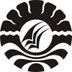 PENGGUNAAN TANGRAM UNTUK MENINGKATKAN PEMAHAMAN BENTUK BANGUN DATAR PADA MURID TUNANETRA KELAS DASAR III DI SLB-A YAPTI MAKASSARSKRIPSIDiajukan untuk Memenuhi Sebagian Persyaratan Guna Memperoleh Gelar Sarjana Penddidikan pada Jurusan Pendidikan Luar Biasa Strata Satu Fakultas Ilmu PendidikanUniversitas Negeri MakassarOleh :FIDYA SUCI AYU1445041008JURUSAN PENDIDIKAN LUAR BIASAFAKULTAS ILMU PENDIDIKANUNIVERSITAS NEGERI MAKASSAR2018